IB-SK/ANávodKOLENNÍ ORTÉZA OTEVÍRACÍPozor: před použitím výrobku  si prosím přečtěte pozorně a úplně následující pokyny a zkontrolujte zda jednotlivé díly ortézy a švy nejsou poškozené. Nepoškozený výrobek a jeho správná aplikace jsou nezbytně nutné ke správnému fungování. Uschovejte si informace o výrobku, abyste si je mohli kdykoliv později znovu přečíst.Popis výrobku: Otevírací ortéza kolene je výborným řešením efektivní terapie kolenního kloubu v případě poranění nebo jiných stavů. Kolenní ortéza je vysoce oceňována specialisty (lékaři, fyziotherapeuty) a pacienty.Ortéza poskytuje stabilizaci a kompresi kolenního kloubu. Zvyšuje schopnost snášet fyzickou zátěž mechanickou podporou měkkých tkání. Udržováním stále teploty a pružným tlakem má analgetické vlastnosti a absorbuje výpotky Výrobky Reh4Mat jsou inovativní, pečlivě vyrobeny z vysoce kvalitních materiálů. Naším klíčovým cílem je spokojenost zákazníka. V případě dotazů nás prosím kontaktujte e-mailem biuro@reh4mat.com Indikace:Otevírací kolenní ortéza je určena pro podporu, ochranu a rehabilitaci kolenního kloubu . Je vynikajícím řešením v případě: stavů po neoperovaných poraněních kolene (natažené úpony vazů či svalů);  kloubní degenerace a instability způsobené náhlým poraněním a jinými stavy; v procesu rehabilitace po operacích koleneDůležité:-    Správné používání ortézy vyžaduje diagnózu lékaře nebo fyzioterapeuta-    Optimální funkce ortézy může být dosažena pouze při zvolení správné velikosti. Ortézy Reh4Mat musí být aplikovány autorizovaným prodejcem, lékařem nebo proškoleným fyzioterapeutem.-    Používání ortézy je nezbytné kontrolovat, zejména u dětí, lidí s poruchou paměti, psychiatrickými onemocněními a poruchami čití.-     Pokožka v místě kde přichází do styku s ortézou by měla být čistá ( krémy a masti by se neměly používat).-    Je nutné kontrolovat stav pokožky a v případě výskytu kožních afekcí je nezbytné kontaktovat lékaře.    -   V případě kožních lézí  (odřeniny, poškození nebo ekzém)je použití ortézy možné pouze po aplikaci obvazu.-  Nesprávná údržba - nedostatečné praní, povrchová špína mohou způsobit kožní léze spojené s pocením.-    Chronické používání ortézy může způsobit omezení aktivní a pasivní hybnosti kloubů. Není-likontraindikace, doporučuje se několikrát denně cvičit. Cviky jsou vybírány individuálně pro každého pacienta příslušným odborníkem - fyzioterapeutem, lékařem.-    Ortéza je určena pro chůzi - v případě delšího sezení ortézu sejměte-    V případě špatného krevního oběhu v končetinách může ortéza způsobovat hyperemii. Vyvarujte se příliš těsného přitažení ortézy zpočátku. -     V případě křečových žil, hluboké žilné trombózy, edému dolních končetin je použití ortézy indikováno pouze po konsultaci s lékařem. -   Použití ortézy v noci během spánku je možné pouze pokud tak určí váš lékař.Péče a údržba :-  Perte ručně v teplé vodě s mýdlem při teplotě 30stC- Důkladně opatrně vymáchejte-Nežehlete  -Nebělte  -Sušte daleko od zdroje teplaUPOZORNĚNÍ : POKUD VÝROBEK OBSAHUJE POSTRANNÍ DLAHY, OBJÍMKY, KTERÉ JE MOŽNÉ DEMONTOVAT BEZ POUŽITÍ JAKÝCHKOLIV NÁSTROJŮ, ODSTRAŇTE JE PŘED PRANÍM Pozor : Bolest je vždy varujícím příznakem. Pokud bolest přetrvává nebo se zvyšuje, je  doporučena konsultace s lékařem nebo fyzioterapeutem.Pozor:  Určeno k použití pouze pro jednoho pacienta.  Použití výrobku, které není v souladu s tímto návodem, může způsobit závažné komplikace.Dovozce a distributor pro ČR:                                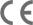 DVORT spol. s r.o.                  		          						            	  distribuce Nerudova 8252 19 Rudná u Prahytel.257317694e-mail distribuce@dvort-medical.czwww.dvort-medical.cze-shop www.dvort-shop.czVýrobce:   Reh4Mat 36-060 Glogow Malopolski,ul.Piaski 47  Poland	 Výrobce je držitelem ISO 13485	Datum aktualizace návodu výrobcem: 01.07.2015